MEGHÍVÓ                                                    
Mátészalkai STROKE klub II. - TOP-7.1.1-16-H-ESZA-2020-01287A Nők és Férfiak Szatmárért Egyesület képviseletében szeretettel meghívunk mindenkit, aki érintett és aki érdeklődik a stroke-kal kapcsolatos információkra, valamint aki szívesen részt venne egy közös foglalkozáson, amely az ARNI tréning módszerei segítségével mutatja meg az utat a közös előrehaladáshoz. Programunk elsősorban azoknak szól, akik már találkoztak a betegséggel, és azt a célt tűzte ki maga elé, hogy a közösség erejével segítsen abban, hogy mindenki minél tartalmasabb életet tudjon élni a betegség ellenére. A foglalkozásokon 7 fő részére tudunk közös tréninget biztosítani. A tréningre a jelentkezést előzetes regisztrációval személyesen (4700 Mátészalka, Kazinczy u. 2/a) vagy emailben (strokeklub@gmail.com) tudjuk fogadni. IdőpontOK: 2021. szeptember 18. 14-16 óra2021. OKTÓBER 02. 14-16 óra2021. OKTÓBER 16. 14-16 óra2021. OKTÓBER 30. 14-16 óra2021. NOVEMBER 13. 14-16 óra2021. NOVEMBER 27. 14-16 óra2021. DECEMBER 04. 14-16 óra2021. DECEMBER 18. 14-16 óra2022. JANUÁR 15. 14-16 óra2022. JANUÁR 29. 14-16 óra2022. FEBRUÁR 12. 14-16 óra2022. FEBRUÁR 26. 14-16 óra2022. MÁRCIUS 5. 14-16 óra2022. MÁRCIUS 19. 14-16 órahelyszín: SZatmár alapfokú művészeti iskola nagyterme          (4700 Mátészalka, kölcsey tér 2)PROGRAM:14:00 - 16:00               	Kis csoportos ARNI tréning – Gaál-Viszlay Réka és Kosztya Máté ARNI instruktorok és önkéntes segítőkA tréningre érkezők részére javasoljuk a szabadidőruhát a mozgás miatt. Az épület és a terem akadálymentesen megközelíthető. 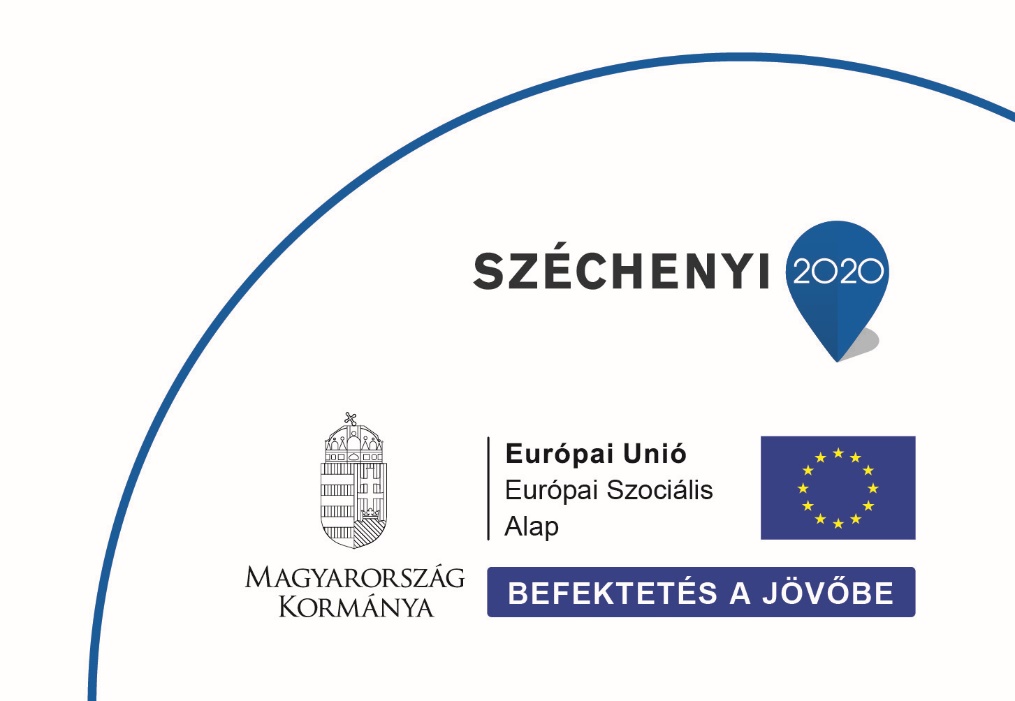 Mátészalka, 2021. szeptember 2. Izsó GabriellaelnökNők és Férfiak Szatmárért Egyesület